Low mail-order Rx utilizationProblemOnly 1% of medications for chronic conditions went through mail-order pharmacy for this groupSolutionThrough zConnect, we ran a communication campaign to encourage members to utilize mail-order pharmacy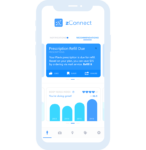 Impact40% of medications for chronic conditions went through mail-order pharmacy after the campaign was sent out 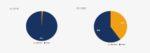 